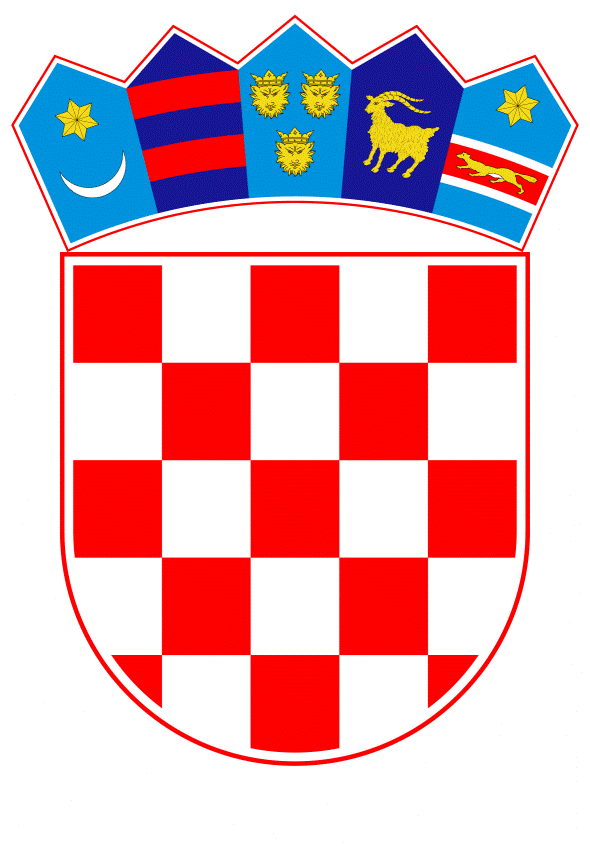 VLADA REPUBLIKE HRVATSKEZagreb, 21. veljače 2019._________________________________________________________________________________________________________________________________________________________________________________________________________________________________REPUBLIKA HRVATSKA MINISTARSTVO GOSPODARSTVA, PODUZETNIŠTVA I OBRTA __________________________________________________________________________ NACRT PRIJEDLOG ZAKONA O IZMJENI ZAKONA O POSREDOVANJU U PROMETU NEKRETNINA, S KONAČNIM PRIJEDLOGOM ZAKONA___________________________________________________________________________ Zagreb, 11. veljače 2019. godine PRIJEDLOG ZAKONA O IZMJENI ZAKONA O POSREDOVANJU U PROMETU NEKRETNINAUSTAVNA OSNOVA ZA DONOŠENJE ZAKONA  Ustavna osnova za donošenje ovoga  Zakona sadržana je u odredbi članka 2. stavka 4. podstavka 1. Ustava Republike Hrvatske (Narodne novine, br. 85/10 – pročišćeni tekst i 5/14 – Odluka Ustavnog suda Republike Hrvatske). OCJENA STANJA, OSNOVNA PITANJA KOJA SE UREĐUJU PREDLOŽENIM ZAKONOM TE POSLJEDICE KOJE ĆE DONOŠENJEM ZAKONA PROISTEĆI        	Zakonom o posredovanju u prometu nekretnina (Narodne novine, br. 107/07, 144/12 i 14/14) uređuju se uvjeti za obavljanje djelatnosti posredovanja u prometu nekretnina, sklapanje ugovora o posredovanju u prometu nekretnina, opći uvjeti poslovanja, prava i obveze posrednika u prometu nekretnina, agenata posredovanja u prometu nekretnina i nalogodavaca, posrednička naknada, stručni ispit za obavljanje poslova agenta te nadzor i upravne mjere nad obavljanjem posredovanja u prometu nekretnina.Inspekcijski nadzor nad primjenom navedenog Zakona i propisa donesenih na temelju navedenog Zakona provode nadležni inspektori sukladno posebnim propisima, dok upravni nadzor nad primjenom navedenog Zakona i propisa donesenih na temelju navedenog Zakona obavlja Ministarstvo gospodarstva, poduzetništva i obrta. Nacionalnim programom reformi za 2018., utvrđene su mjere za jačanje konkurentnosti gospodarstva i unaprjeđenje poslovnog okruženja (mjera 4.1. i 4.1.1.) te s njima u vezi mjera „Objedinjavanje gospodarskih inspekcija“, kao temelj za učinkovitije obavljanje inspekcijskih poslova.Obzirom da inspekcijske poslove u području posredovanja u prometu nekretnina, od 1. travnja 2019. godine preuzima Državni inspektorat, potrebno je izmijeniti odredbu članka 31. stavka 2. Zakona o posredovanju u prometu nekretnina (Narodne novine, br. 107/07, 144/12 i 14/14), a koja odredba se odnosi na poslove obavljanja inspekcijskog nadzora nad provedbom ovoga Zakona i propisa donesenih na temelju istog.OCJENA SREDSTAVA POTREBNIH ZA PROVOĐENJE ZAKONA  Za provedbu ovoga Zakona nije potrebno osigurati dodatna sredstva u državnom proračunu Republike Hrvatske. RAZLOZI DONOŠENJA ZAKONA PO HITNOM POSTUPKU Prema odredbi članka 204. stavka 1. Poslovnika Hrvatskoga sabora (Narodne novine, br. 81/13, 113/16, 69/17 i 29/18), zakon se može donijeti po hitnom postupku, kada to zahtijevaju osobito opravdani razlozi, koji u prijedlogu moraju biti posebno obrazloženi. Nacionalnim programom reformi za 2018., utvrđena je reformska mjera objedinjavanja inspekcija u Državnom inspektoratu kao temelj za učinkovitije obavljanje inspekcijskih poslova, koji se sada obavljaju u središnjim tijelima državne uprave. Sukladno članku 204. stavku 1. Poslovnika Hrvatskoga sabora,  predlaže se donošenje ovoga Zakona po hitnom postupku, u cilju izbjegavanja pojave pravnih praznina u postupanju inspekcijskih službi u sklopu Državnog inspektorata od 1. travnja 2019. godine, a u svrhu osiguravanja pravilnog, učinkovitog i  djelotvornog funkcioniranja državne uprave u upravnim područjima koje je Državni inspektorat preuzeo od pojedinih središnjih tijela državne uprave, što su osobito opravdani razlozi za donošenje ovoga Zakona po hitnom postupku. KONAČNI PRIJEDLOG ZAKONA O IZMJENI ZAKONA O POSREDOVANJU U PROMETU NEKRETNINAČlanak 1. U Zakonu o posredovanju u prometu nekretnina (Narodne novine, br. 107/07, 144/12 i 14/14), u članku 31. stavak 2. mijenja se i glasi: „(2) Inspekcijski nadzor nad provedbom ovoga Zakona i propisa donesenih na temelju ovoga Zakona, obavljaju tržišni inspektori središnjeg tijela državne uprave nadležnog za inspekcijske poslove u skladu s ovlastima određenim posebnim zakonom.“.Članak 2. Ovaj Zakon objavit će se u Narodnim novinama, a stupa na snagu 1. travnja 2019. godine.OBRAZLOŽENJE Uz članak 1.  Obzirom da inspekcijske poslove u području posredovanja u prometu nekretnina od 1. travnja 2019. godine preuzima Državni inspektorat, nužna je odgovarajuća izmjena članka 31. stavka 2. Zakona. Uz članak 2. Ovim člankom određuje se dan stupanja na snagu ovoga Zakona.  ODREDBA VAŽEĆEG ZAKONA KOJA SE MIJENJAČlanak 31. (1) Upravni nadzor nad primjenom ovoga Zakona i propisa donesenih na temelju ovoga Zakona obavlja Ministarstvo.(2)  Inspekcijski nadzor nad provedbom ovoga Zakona i propisa donesenih na temelju ovoga Zakona, obavljaju tržišni inspektori središnjeg tijela državne uprave nadležnog za inspekcijske poslove u skladu s ovlastima određenim posebnim zakonom.Predlagatelj:Ministarstvo gospodarstva, poduzetništva i obrtaPredmet:Nacrt prijedloga zakona o izmjeni Zakona o posredovanju u prometu nekretnina, s Nacrtom konačnog prijedloga zakona 